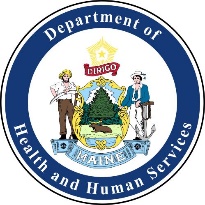 Yellow FeverDefinition:Yellow fever is an arboviral disease primarily found in tropical and subtropical areas of South America and Africa.  Signs and symptoms:Symptoms include sudden onset of fever, chills, severe headache, back pain, general body aches, nausea, vomiting, fatigue and weakness. Many infections are mild, but an estimated 5%–25% of patients progress to more severe disease, including jaundice, renal insufficiency, cardiovascular instability, or hemorrhage. The case-fatality rate for severe yellow fever is 30%–60%.Transmission:Yellow fever is spread by the bite of infected Aedes or Haemagogus species mosquitoes. These mosquitoes are not endemic to Maine. Symptoms appear 3-9 days after being exposed. Diagnosis:Yellow fever is diagnosed through travel history, mosquito exposure, and laboratory testing of blood.Role of the School Nurse:	PreventionStudents and staff should visit a travel medicine provider before traveling internationally. Depending on the destination, yellow fever vaccine may be recommended or required. Travelers should take precautions against mosquito bites when in areas with yellow fever transmission. 	Treatment RecommendationsThere is no specific treatment for yellow fever. Supportive therapy may include rest, and fever reducing medications. 	ExclusionsNo exclusions Reporting RequirementsYellow fever is a reportable disease – report to Maine CDC at 1-800-821-5821Resources:Federal CDC yellow fever website https://www.cdc.gov/yellowfever/index.html 